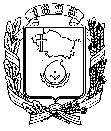 АДМИНИСТРАЦИЯ ГОРОДА НЕВИННОМЫССКАСТАВРОПОЛЬСКОГО КРАЯРАСПОРЯЖЕНИЕ05.02.2021                                  г. Невинномысск                                     № 19-РОб утверждении технологической схемы предоставления администрацией города Невинномысска муниципальной услуги по признанию садового дома жилым домом и жилого дома садовым домомВ соответствии с пунктом 3 постановления Правительства Российской Федерации от 27 сентября . № 797 «О взаимодействии между многофункциональными центрами предоставления государственных и муниципальных услуг и федеральными органами исполнительной власти, органами государственных внебюджетных фондов, органами государственной власти субъектов Российской Федерации, органами местного самоуправления»:Утвердить технологическую схему предоставления администрацией города Невинномысска муниципальной услуги по признанию садового дома жилым домом и жилого дома садовым домом, согласно приложению к настоящему распоряжению.Глава города НевинномысскаСтавропольского края                                                                    М.А. МиненковПриложениек распоряжению администрациигорода Невинномысскаот 05.02.2021 № 19-РТЕХНОЛОГИЧЕСКАЯ СХЕМА предоставления администрацией города Невинномысска муниципальной услуги по признанию садового дома жилым домом и жилого дома садовым домомРаздел 1. «Общие сведения о муниципальной услуге»Раздел 2. «Общие сведения о «подуслугах»Раздел 3. «Сведения о заявителях «подуслуги»Раздел 4. «Документы, предоставляемые заявителем для получения «подуслуги»Раздел 5. «Документы и сведения, получаемые посредством межведомственного информационного взаимодействия»Раздел 6. Результат «подуслуги»Раздел 7. «Технологические процессы предоставления «подуслуги»Раздел 8. «Особенности предоставления «подуслуги» в электронной форме»Первый заместитель главы администрации города Невинномысска                                                                                                                         В.Э. СоколюкПриложение 1к технологической схемепредоставления администрацией города Невинномысска муниципальной услуги по признанию садового дома жилым домом и жилого дома садовым домом__________________________________                         (наименование органа, предоставляющего услугу)От _______________________________                                                                                                                       (Ф.И.О. заявителя)Адрес: ____________________________                          (место проживания (регистрации)Документ, удостоверяющий личность: ____________________________________________________________________                 (вид документа, номер, кем и когда выдан)Контактный телефон: _______________E-mail: ___________________________Факс: _____________________________ЗАЯВЛЕНИЕо признании садового дома жилым домом и жилого дома садовым домомПрошу рассмотреть вопрос о признании садового дома жилым домом (жилого дома садовым домом) по адресу: ______________________________и выдать копию соответствующего решения.Сведения о представителе физического лица (заполняется в случае, если документ сдает представитель физического лица по доверенности):доверенность: ______________________________________________________                                                                         (кем и когда выдана)Сведения о представителе заявителя (заполняется в случае, если  документ сдает представитель заявителя по доверенности):доверенность: ______________________________________________________                                                                                   (кем и когда выдана)1) кадастровый номер садового дома или жилого дома______________________________________________________________2) кадастровый номер земельного участка, на котором расположен садовый дом или жилой дом__________________________________________3) почтовый адрес заявителя или адрес электронной почты заявителя__________________________________________________________«__» ________________                                   ___________________                                                                                                                             (подпись)Приложение 1.1к технологической схемепредоставления администрацией города Невинномысска муниципальной услуги по признанию садового дома жилым домом и жилого дома садовым домомВ администрацию города Невинномысска       (наименование органа, предоставляющего услугу)От Иванова Ивана Ивановича             (Ф.И.О. заявителя)Адрес: город Невинномысск, улица Гагарина, 1, квартира 1                          (место проживания (регистрации)Документ, удостоверяющий личность: паспорт серия 0710 № 000000выдан 10.03.2015 УВД г. Невинномысска                 (вид документа, номер, кем и когда выдан)Контактный телефон: 8928-000-00-00E-mail: Ivanov@mail.ruФакс:  -ОБРАЗЕЦ ЗАЯВЛЕНИЯо признании садового дома жилым домом и жилого дома садовым домомПрошу рассмотреть вопрос о признании садового дома жилым домом (жилого дома садовым домом) по адресу: город Невинномысск, садоводческое товарищество «Механизатор», 1и выдать копию соответствующего решения.Сведения о представителе физического лица (заполняется в случае, если документ сдает представитель физического лица по доверенности):доверенность: выдана 21.06.2020 натариусом Ивановой И.А.                                                                         (кем и когда выдана)Сведения о представителе заявителя (заполняется в случае, если  документ сдает представитель заявителя по доверенности):доверенность: выдана 21.06.2020 натариусом Ивановой И.А.                                                                                   (кем и когда выдана)1) кадастровый номер садового дома или жилого дома 26:16:000000:32) кадастровый номер земельного участка, на котором расположен садовый дом или жилой дом 26:16:000000:13) почтовый адрес заявителя или адрес электронной почты заявителя город Невинномысск, улица Гагарина, 1, квартира 1«01» 08.2020                                                   ___________________                                                                                                                             (подпись)Приложение 2к технологической схемепредоставления администрацией города Невинномысска муниципальной услуги по признанию садового дома жилым домом и жилого дома садовым домом(Бланк уполномоченногооргана местного самоуправления)РЕШЕНИЕо признании садового дома жилым домоми жилого дома садовым домомДата, номерВ связи с обращением ___________________________________________                                                                        (Ф.И.О. физического лица, наименование юридического 
                                                                                                                    лица - заявителя)о намерении  признать садовый дом жилым домом/жилой дом садовым домом,                                                                   (ненужное зачеркнуть)расположенный по адресу: _____________________________________________________________________________________________________________,кадастровый номер земельного участка, в пределах которого расположен  дом: _____________________________________________________________,на основании ______________________________________________________                                                 (наименование и реквизиты правоустанавливающего документа)__________________________________________________________________,по результатам рассмотрения представленных документов принято решение:Признать __________________________________________________________                                         (садовый дом жилым домом/жилой дом садовым домом - нужное указать)__________________________________________________________________.____________________________      (Должность)__________________________________       __________________________              (Ф.И.О. должностного лица органа                                         (подпись должностного лица органа                       местного самоуправления                                                        местного самоуправления                   муниципального образования, в                                             муниципального образования, в                  границах которого расположен                                                границах которого расположен                    садовый дом или жилой дом)                                                     садовый дом или жилой дом)                                                                                                                М.П.Получил: "__" ____________ 20__ г.  _______________________                                                                                                                 (подпись заявителя)       (заполняется в случае получения решения лично)Решение направлено в адрес заявителя                   "__" _______ 20__ г.  (заполняется в случае направления решения по почте)                                   ________________________________________                                                                                  (Ф.И.О., подпись должностного лица,                                                                                направившего решение в адрес заявителя)Приложение 2.1к технологической схемепредоставления администрацией города Невинномысска муниципальной услуги по признанию садового дома жилым домом и жилого дома садовым домом(Бланк уполномоченногооргана местного самоуправления)ОБРАЗЕЦ РЕШЕНИЯо признании садового дома жилым домоми жилого дома садовым домом20.08.2020 № 2В связи с обращением Иванова Ивана Ивановича                                        .                                                                        (Ф.И.О. физического лица, наименование юридического 
                                                                                                                    лица - заявителя)о намерении  признать садовый дом жилым домом/жилой дом садовым домом,                                                                   (ненужное зачеркнуть)расположенный по адресу: город Невинномысск, садоводческое товарищество «Механизатор», 1,кадастровый номер земельного участка, в пределах которого расположен  дом: 26:16:000000:1                                                                                                  ,на основании выписки из Единого государственного реестра недвижимости от 10.08.2020 № 101-КУВИ/2020-5298,                                                 (наименование и реквизиты правоустанавливающего документа)по результатам рассмотрения представленных документов принято решение:Признать садовый дом жилым домом                                                                    .                                         (садовый дом жилым домом/жилой дом садовым домом - нужное указать)____________________________      (Должность)__________________________________       __________________________              (Ф.И.О. должностного лица органа                                         (подпись должностного лица органа                       местного самоуправления                                                        местного самоуправления                   муниципального образования, в                                             муниципального образования, в                  границах которого расположен                                                границах которого расположен                    садовый дом или жилой дом)                                                     садовый дом или жилой дом)                                                                                                                М.П.Получил: "21" августа 2020 г.        _______________________                                                                                                                 (подпись заявителя)       (заполняется в случае получения решения лично)Решение направлено в адрес заявителя                   "__" _______ 20__ г.  (заполняется в случае направления решения по почте)                                   ________________________________________                                                                                  (Ф.И.О., подпись должностного лица,                                                                                направившего решение в адрес заявителя)Приложение 3к технологической схемепредоставления администрацией города Невинномысска муниципальной услуги по признанию садового дома жилым домом и жилого дома садовым домомФОРМА УВЕДОМЛЕНИЯоб отказе в предоставлении услугиФ.И.О.:Адрес:Об отказев предоставления услугиУважаемый(ая) __________________!    	Администрация города Невинномысска Ставропольского края, рассмотрев Ваше заявление и документы, необходимые для предоставления  муниципальной услуги «Признание садового дома жилым домом и жилого дома садовым домом» по делу № ___ от ___________ о признании садового дома жилым домом (жилого дома садовым домом), расположенного по адресу: ________________, сообщает следующее.(Далее текст и обоснование отказа в предоставлении муниципальной услуги)Руководитель органа муниципальногообразования Ставропольского краяподписьФ.И.О. исполнителятел Приложение 3.1к технологической схемепредоставления администрацией города Невинномысска муниципальной услуги по признанию садового дома жилым домом и жилого дома садовым домомОБРАЗЕЦ УВЕДОМЛЕНИЯоб отказе в предоставлении услугиИванову И.И.г. Невинномысск,ул. Гагарина, 1, кв. 1Об отказев предоставления услугиУважаемый Иван ИвановичАдминистрация города Невинномысска, рассмотрев Ваше заявление и документы, необходимые для предоставления услуги «Признание садового дома жилым домом и жилого дома садовым домом» по делу № 40 от 30.07.2020 о признании садового дома жилым домом, расположенного 
по адресу: город Невинномысск, садоводческое товарищество «Механизатор», 1, сообщает следующее.При рассмотрении заявления, выявлено отсутствие документа, необходимого для предоставления услуги, и предоставление которого возложено на заявителя, а именно: заключение по обследованию технического состояния объекта, подтверждающее соответствие садового дома требованиям к надежности и безопасности, установленным частью 2 статьи 5, статьями 7, 8 и 10 Федерального закона «Технический регламент о безопасности зданий и сооружений», выданное индивидуальным предпринимателем или юридическим лицом, которые являются членами саморегулируемой организации в области инженерных изысканий (в случае признания садового дома жилым домом).На основании подпункта «а» пункта 61 Постановления Правительства, в связи с непредставлением заявителем документов, предусмотренных подпунктом «в» пункта 56 Постановления Правительства, Вам отказано в признании садового дома жилым домом.Заместитель главы администрации города Невинномысска                                                                                 Ф.И.О.подписьФ.И.О. исполнителятел № п/пПараметрЗначение параметра состояние1231.Наименование органа, предоставляющего услугуадминистрация города Невинномысска2.Номер услуги в федеральном реестре2600000000164495613*3.Полное наименование услугипризнание садового дома жилым домом и жилого дома садовым домом4.Краткое наименование услугипризнание садового дома жилым домом и жилого дома садовым домом5.Административный регламент предоставления услугипостановление администрации города Невинномысска от 28.07.2020 № 1152 «Об утверждении административного регламента предоставления муниципальной услуги по 
признанию садового дома жилым домом и жилого дома 
садовым домом»6.Перечень «подуслуг»нет7.Способы оценки качества предоставления услуги1. Радиотелефонная связь (смс-опрос, телефонный опрос).2. Терминальные устройства в многофункциональном центре предоставления государственных и муниципальных услуг (далее- МФЦ).3. Единый портал государственных и муниципальных услуг (функций) (далее – ЕПГУ)*.4. Региональный портал государственных и муниципальных услуг (функций) (далее – РПГУ)*.5. Официальный сайт органа, предоставляющего услугу*.Срок предоставления в зависимости от условийСрок предоставления в зависимости от условийОснования отказа в приеме документовОснования для отказа в предоставлении «подуслуги»Основания приостановления предоставления «подуслуги»Срок приостановления предоставления «подуслуги»Плата за предоставление «подуслуги»Плата за предоставление «подуслуги»Плата за предоставление «подуслуги»Способ обращения за получением «подуслуги»Способ получения результата «подуслуги»при подаче заявления по месту жительства (месту нахождения юр. лица)при подаче заявления не по месту жительства (по месту обращения)Основания отказа в приеме документовОснования для отказа в предоставлении «подуслуги»Основания приостановления предоставления «подуслуги»Срок приостановления предоставления «подуслуги»наличие платы (государственной пошлин)реквизиты нормативного правового акта, являющегося основанием для взимания платы (государственной пошлины)КБК для взимания платы (государственной пошлины), в том числе для МФЦСпособ обращения за получением «подуслуги»Способ получения результата «подуслуги»12345678910111. Признание садового дома жилым домом и жилого дома садовым домом1. Признание садового дома жилым домом и жилого дома садовым домом1. Признание садового дома жилым домом и жилого дома садовым домом1. Признание садового дома жилым домом и жилого дома садовым домом1. Признание садового дома жилым домом и жилого дома садовым домом1. Признание садового дома жилым домом и жилого дома садовым домом1. Признание садового дома жилым домом и жилого дома садовым домом1. Признание садового дома жилым домом и жилого дома садовым домом1. Признание садового дома жилым домом и жилого дома садовым домом1. Признание садового дома жилым домом и жилого дома садовым домом1. Признание садового дома жилым домом и жилого дома садовым домом45 календарных дней со дня подачи заявления--1) непредставление заявителем документов, необходимых для предоставления услуги и подлежащих предоставлению заявителем;2) поступление в уполномоченный орган местного самоуправления сведений, содержащихся в Едином государственном реестре недвижимости, о зарегистрированном праве собственности на садовый дом или жилой дом лица, не являющегося заявителем;3) поступление в уполномоченный орган местного самоуправления уведомления об отсутствии в Едином государственном реестре недвижимости (далее – ЕГРН) сведений о зарегистрированных правах на садовый дом или жилой дом, если правоустанавливающий документ не были представлены заявителем. Отказ в признании садового дома жилым домом или жилого дома садовым домом по указанному основанию допускается в случае, если уполномоченный орган местного самоуправления после получения уведомления об отсутствии в Едином государственном реестре недвижимости сведений о зарегистрированных правах на садовый дом или жилой дом уведомил заявителя указанным в заявлении способом о получении такого уведомления, предложил заявителю представить правоустанавливающий документ и не получил от заявителя такой документ или такую копию в течение 15 календарных дней со дня направления уведомления о представлении правоустанавливающего документа;4) непредставление заявителем нотариально удостоверенного согласия указанных лиц на признание садового дома жилым домом или жилого дома садовым домом в случае если садовый дом или жилой дом обременен правами третьих лиц;5) размещение садового дома или жилого дома на земельном участке, виды разрешенного использования которого, установленные в соответствии с законодательством Российской Федерации, не предусматривают такого размещения;6) использование жилого дома заявителем или иным лицом в качестве места постоянного проживания (при рассмотрении заявления о признании жилого дома садовым домом).-----1. Личное обращение в орган, предоставляющий услугу.2. Личное обращение в МФЦ.3. ЕПГУ*.4. РПГУ*.5. Почтовая связь.1. В органе, предоставляющем услугу, на бумажном носителе.2. В МФЦ на бумажном носителе, полученном из органа, предоставляющего услугу.3. Направление электронного документа, подписанного электронной подписью, на адрес электронной почты.4. Почтовая связь.№ п/пКатегории лиц, имеющих право на получение «подуслуги»Документ, подтверждающий правомочие заявителя соответствующей категории на получение «подуслуги»Установленные требования к документу, подтверждающему правомочие заявителя соответствующей категории на получение «подуслуги»Наличие возможности подачи заявления на предоставление «подуслуги» представителями заявителяИсчерпывающий перечень лиц, имеющих право на подачу заявления от имени заявителяНаименование документа, подтверждающего право подачи заявления от имени заявителяУстановленные требования к документу, подтверждающему право подачи заявления от имени заявителя1234456781. Признание садового дома жилым домом и жилого дома садовым домом1. Признание садового дома жилым домом и жилого дома садовым домом1. Признание садового дома жилым домом и жилого дома садовым домом1. Признание садового дома жилым домом и жилого дома садовым домом1. Признание садового дома жилым домом и жилого дома садовым домом1. Признание садового дома жилым домом и жилого дома садовым домом1. Признание садового дома жилым домом и жилого дома садовым домом1. Признание садового дома жилым домом и жилого дома садовым домом1. Признание садового дома жилым домом и жилого дома садовым домом1.Физические лица - собственники жилых строений1. Документ, удостоверяющий личность:1.1. Паспорт гражданина Российской Федерации.1. Должен быть действительным на срок обращения за предоставлением услуги. 2. Не должен содержать подчисток, приписок, зачеркнутых слов и других исправлений. 3. Не должен иметь повреждений, наличие которых не позволяет однозначно истолковать его содержание. 4. Копия документа, не заверенная нотариусом, представляется заявителем с предъявлением подлинника. имеется имеется 1. Любые лица, действующие от имени заявителя на основании доверенности.1.1. Документ, удостоверяющий личность лица, действующего от имени заявителя: 1.1.1. Паспорт гражданина Российской Федерации.1. Должен быть действительным на срок обращения за предоставлением услуги. 2. Не должен содержать подчисток, приписок, зачеркнутых слов и других исправлений. 3. Не должен иметь повреждений, наличие которых не позволяет однозначно истолковать его содержание. 4. Копия документа, не заверенная нотариусом, представляется заявителем с предъявлением подлинника.1.Физические лица - собственники жилых строений1.2. Временное удостоверение личности гражданина Российской Федерации (форма № 2П).1. Выдается подразделениями управления по вопросам миграции МВД России по желанию гражданина в случае утраты или переоформления паспорта. 2. Размер 176 x 125 мм, изготовляется на перфокарточной бумаге.3. Наличие личной фотографии, сведений о фамилии, имени, дате и месте рождения, адреса места жительства (места пребывания), личной подписи владельца удостоверения; наличие сведений о дате выдачи и подразделении, выдавшем документ, причине выдачи, а также сроке действия (который может быть продлен).4. Удостоверение подписывается руководителем подразделения, его выдавшего, с заверением печатью.имеется имеется 1. Любые лица, действующие от имени заявителя на основании доверенности.1.1.2. Временное удостоверение личности гражданина Российской Федерации (форма 
№ 2П).1. Должно быть действительным на срок обращения за предоставлением услуги.2. Не должно содержать подчисток, приписок, зачеркнутых слов и других исправлений.3. Не должно иметь повреждений, наличие которых не позволяет однозначно истолковать его содержание.1.Физические лица - собственники жилых строений1.3. Удостоверение личности (военный билет) военнослужащего Российской Федерации.1. Должно быть действительным на срок обращения за предоставлением услуги.2. Не должно содержать подчисток, приписок, зачеркнутых слов и других исправлений.3. Не должно иметь повреждений, наличие которых не позволяет однозначно истолковать его содержание.имеется имеется 1. Любые лица, действующие от имени заявителя на основании доверенности.1.1.3. Удостоверение личности (военный билет) военнослужащего Российской Федерации.1. Должен быть действительным на срок обращения за предоставлением услуги.2. Не должен содержать подчисток, приписок, зачеркнутых слов и других исправлений.3. Не должен иметь повреждений, наличие которых не позволяет однозначно истолковать его содержание.1.Физические лица - собственники жилых строений1.4. Паспорт иностранного гражданина либо иной документ, установленный федеральным законом или признаваемый в соответствии с международным договором в качестве документа, удостоверяющего личность иностранного гражданина.1. Должен быть действительным на срок обращения за предоставлением услуги.2. Должен прилагаться нотариальный перевод документа.3. Не должен содержать подчисток, приписок, зачеркнутых слов и других исправлений.4. Не должен иметь повреждений, наличие которых не позволяет однозначно истолковать его содержание.имеется имеется 1. Любые лица, действующие от имени заявителя на основании доверенности.1.1.4. Паспорт иностранного гражданина либо иной документ, установленный федеральным законом или признаваемый в соответствии с международным договором в качестве документа, удостоверяющего личность иностранного гражданина.1. Должен быть действительным на срок обращения за предоставлением услуги.2. Должен прилагаться нотариальный перевод документа.3. Не должен содержать подчисток, приписок, зачеркнутых слов и других исправлений.4. Не должен иметь повреждений, наличие которых не позволяет однозначно истолковать его содержание.1.Физические лица - собственники жилых строений1.5. Удостоверение беженца1. Должно быть действительным на срок обращения за предоставлением услуги. 2. Записи произведены на русском языке. 3. Должно содержать дату выдачи, фотографию владельца и его подпись.4. Не должно содержать подчисток, приписок, зачеркнутых слов и других исправлений.5. Не должно иметь повреждений, наличие которых не позволяет однозначно истолковать его содержание.6. Удостоверение подписывается должностным лицом органа, его выдавшего, с заверением печатью.имеется имеется 1. Любые лица, действующие от имени заявителя на основании доверенности.1.1.5. Удостоверение беженца.1. Должно быть действительным на срок обращения за предоставлением услуги. 2. Записи произведены на русском языке. 3. Должно содержать дату выдачи, фотографию владельца и его подпись.4. Не должно содержать подчисток, приписок, зачеркнутых слов и других исправлений.5. Не должно иметь повреждений, наличие которых не позволяет однозначно истолковать его содержание6. Удостоверение подписывается должностным лицом органа, его выдавшего, с заверением печатью.1.Физические лица - собственники жилых строений1.6. Свидетельство о рассмотрении ходатайства о признании беженцем на территории Российской Федерации по существу.1. Должно быть действительным на срок обращения за предоставлением услуги.2. Не должно содержать подчисток, приписок, зачеркнутых слов и других исправлений.3. Не должно иметь повреждений, наличие которых не позволяет однозначно истолковать его содержаниеимеется имеется 1. Любые лица, действующие от имени заявителя на основании доверенности.1.1.6. Свидетельство о рассмотрении ходатайства о признании беженцем на территории Российской Федерации по существу.1. Должно быть действительным на срок обращения за предоставлением услуги.2. Не должно содержать подчисток, приписок, зачеркнутых слов и других исправлений.3. Не должно иметь повреждений, наличие которых не позволяет однозначно истолковать его содержание.1.Физические лица - собственники жилых строений1.7. Вид на жительство в Российской Федерации.1. Должно быть действительным на срок обращения за предоставлением услуги.2. Не должно содержать подчисток, приписок, зачеркнутых слов и других исправлений.3. Не должно иметь повреждений, наличие которых не позволяет однозначно истолковать его содержание.имеется имеется 1. Любые лица, действующие от имени заявителя на основании доверенности.1.1.7. Вид на жительство в Российской Федерации1. Должно быть действительным на срок обращения за предоставлением услуги.2. Не должно содержать подчисток, приписок, зачеркнутых слов и других исправлений.3. Не должно иметь повреждений, наличие которых не позволяет однозначно истолковать его содержание.1.Физические лица - собственники жилых строений1.8. Свидетельство о предоставлении временного убежища на территории Российской Федерации.1. Должно быть действительным на срок обращения за предоставлением услуги.2. Не должно содержать подчисток, приписок, зачеркнутых слов и других исправлений.3. Не должно иметь повреждений, наличие которых не позволяет однозначно истолковать его содержание.имеется имеется 1. Любые лица, действующие от имени заявителя на основании доверенности.1.1.8. Свидетельство о предоставлении временного убежища на территории Российской Федерации.1. Должно быть действительным на срок обращения за предоставлением услуги.2. Не должно содержать подчисток, приписок, зачеркнутых слов и других исправлений.3. Не должно иметь повреждений, наличие которых не позволяет однозначно истолковать его содержание.1.Физические лица - собственники жилых строений1.8. Свидетельство о предоставлении временного убежища на территории Российской Федерации.1. Должно быть действительным на срок обращения за предоставлением услуги.2. Не должно содержать подчисток, приписок, зачеркнутых слов и других исправлений.3. Не должно иметь повреждений, наличие которых не позволяет однозначно истолковать его содержание.имеется имеется 1. Любые лица, действующие от имени заявителя на основании доверенности.1.2. Доверенность.1. Должна быть действительной на срок обращения за предоставлением услуги. 2. Не должна содержать подчисток, приписок, зачеркнутых слов и других исправлений.3. Не должна иметь повреждений, наличие которых не позволяет однозначно истолковать ее содержание.4. Должна содержать сведения о доверителе (кто выдает), сведения о представителе (кому предназначена доверенность), полномочия на совершение определенных действий, дату и место совершения доверенности (прописью), подпись доверителя. 1.Физические лица - собственники жилых строений2. Документы, подтверждающие право на получение услуги;2.1. Правоустанавливающие документы на жилое строение.1. Должны быть действительными на срок обращения за предоставлением услуги.2. Не должны содержать подчисток, приписок, зачеркнутых слов и других исправлений. 3. Не должны иметь повреждений, наличие которых не позволяет однозначно истолковать их содержание.имеется имеется 2. Законные представители: родители, опекун или попечитель.2.1. Документ, удостоверяющий личность: 2.1.1. Паспорт гражданина Российской Федерации.1. Должен быть действительным на срок обращения за предоставлением услуги. 2. Не должен содержать подчисток, приписок, зачеркнутых слов и других исправлений. 3. Не должен иметь повреждений, наличие которых не позволяет однозначно истолковать его содержание. 4. Копия документа, не заверенная нотариусом, представляется заявителем с предъявлением подлинника. 1.Физические лица - собственники жилых строений2.2. Заключение по обследованию технического состояния объекта, подтверждающее соответствие садового дома требованиям к надежности и безопасности, установленным частью 2 статьи 5, статьями 7, 8 и 10 Федерального закона «Технический регламент о безопасности зданий и сооружений», выданное индивидуальным предпринимателем или юридическим лицом, которые являются членами саморегулируемой организации в области инженерных изысканий. 1. Должно быть действительным на срок обращения за предоставлением услуги.2. Не должно содержать подчисток, приписок, зачеркнутых слов и других исправлений. 3. Не должно иметь повреждений, наличие которых не позволяет однозначно истолковать его содержание.имеется имеется 2. Законные представители: родители, опекун или попечитель.2.1.2. Временное удостоверение личности гражданина Российской Федерации (форма 
№ 2П).1. Должно быть действительным на срок обращения за предоставлением услуги.2. Не должно содержать подчисток, приписок, зачеркнутых слов и других исправлений.3. Не должно иметь повреждений, наличие которых не позволяет однозначно истолковать его содержание.1.Физические лица - собственники жилых строений2.3. Нотариально удостоверенное согласие на признание садового дома жилым домом или жилого дома садовым домом третьих лиц.1. Должно быть действительным на срок обращения за предоставлением услуги.2. Не должно содержать подчисток, приписок, зачеркнутых слов и других исправлений. 3. Не должно иметь повреждений, наличие которых не позволяет однозначно истолковать его содержание.имеется имеется 2. Законные представители: родители, опекун или попечитель.2.1.3. Удостоверение личности (военный билет) военнослужащего Российской Федерации.1. Должен быть действительным на срок обращения за предоставлением услуги.2. Не должен содержать подчисток, приписок, зачеркнутых слов и других исправлений.3. Не должен иметь повреждений, наличие которых не позволяет однозначно истолковать его содержание.1.Физические лица - собственники жилых строений2.3. Нотариально удостоверенное согласие на признание садового дома жилым домом или жилого дома садовым домом третьих лиц.1. Должно быть действительным на срок обращения за предоставлением услуги.2. Не должно содержать подчисток, приписок, зачеркнутых слов и других исправлений. 3. Не должно иметь повреждений, наличие которых не позволяет однозначно истолковать его содержание.имеется имеется 2. Законные представители: родители, опекун или попечитель.2.1.4. Удостоверение беженца.1. Должно быть действительным на срок обращения за предоставлением услуги. 2. Записи произведены на русском языке. 3. Должно содержать дату выдачи, фотографию владельца и его подпись.4. Не должно содержать подчисток, приписок, зачеркнутых слов и других исправлений.5. Не должно иметь повреждений, наличие которых не позволяет однозначно истолковать его содержание.6. Удостоверение подписывается должностным лицом органа, его выдавшего, с заверением печатью.1.Физические лица - собственники жилых строений2.3. Нотариально удостоверенное согласие на признание садового дома жилым домом или жилого дома садовым домом третьих лиц.1. Должно быть действительным на срок обращения за предоставлением услуги.2. Не должно содержать подчисток, приписок, зачеркнутых слов и других исправлений. 3. Не должно иметь повреждений, наличие которых не позволяет однозначно истолковать его содержание.имеется имеется 2. Законные представители: родители, опекун или попечитель.2.1.5. Свидетельство о рассмотрении ходатайства о признании беженцем на территории Российской Федерации по существу.1. Должно быть действительным на срок обращения за предоставлением услуги.2. Не должно содержать подчисток, приписок, зачеркнутых слов и других исправлений.3. Не должно иметь повреждений, наличие которых не позволяет однозначно истолковать его содержание.1.Физические лица - собственники жилых строений2.3. Нотариально удостоверенное согласие на признание садового дома жилым домом или жилого дома садовым домом третьих лиц.1. Должно быть действительным на срок обращения за предоставлением услуги.2. Не должно содержать подчисток, приписок, зачеркнутых слов и других исправлений. 3. Не должно иметь повреждений, наличие которых не позволяет однозначно истолковать его содержание.имеется имеется 2. Законные представители: родители, опекун или попечитель.2.1.6. Паспорт иностранного гражданина либо иной документ, установленный федеральным законом или признаваемый в соответствии с международным договором в качестве документа, удостоверяющего личность иностранного гражданина.1. Должен быть действительным на срок обращения за предоставлением услуги.2. Должен прилагаться нотариальный перевод документа.3. Не должен содержать подчисток, приписок, зачеркнутых слов и других исправлений.4. Не должен иметь повреждений, наличие которых не позволяет однозначно истолковать его содержание.1.Физические лица - собственники жилых строений2.3. Нотариально удостоверенное согласие на признание садового дома жилым домом или жилого дома садовым домом третьих лиц.1. Должно быть действительным на срок обращения за предоставлением услуги.2. Не должно содержать подчисток, приписок, зачеркнутых слов и других исправлений. 3. Не должно иметь повреждений, наличие которых не позволяет однозначно истолковать его содержание.имеется имеется 2. Законные представители: родители, опекун или попечитель.2.1.7. Вид на жительство в Российской Федерации.1. Должно быть действительным на срок обращения за предоставлением услуги.2. Не должно содержать подчисток, приписок, зачеркнутых слов и других исправлений.3. Не должно иметь повреждений, наличие которых не позволяет однозначно истолковать его содержание.1.Физические лица - собственники жилых строений2.3. Нотариально удостоверенное согласие на признание садового дома жилым домом или жилого дома садовым домом третьих лиц.1. Должно быть действительным на срок обращения за предоставлением услуги.2. Не должно содержать подчисток, приписок, зачеркнутых слов и других исправлений. 3. Не должно иметь повреждений, наличие которых не позволяет однозначно истолковать его содержание.имеется имеется 2. Законные представители: родители, опекун или попечитель.2.1.8. Свидетельство о предоставлении временного убежища на территории Российской Федерации.1. Должно быть действительным на срок обращения за предоставлением услуги.2. Не должно содержать подчисток, приписок, зачеркнутых слов и других исправлений.3. Не должно иметь повреждений, наличие которых не позволяет однозначно истолковать его содержание.1.Физические лица - собственники жилых строений2.3. Нотариально удостоверенное согласие на признание садового дома жилым домом или жилого дома садовым домом третьих лиц.1. Должно быть действительным на срок обращения за предоставлением услуги.2. Не должно содержать подчисток, приписок, зачеркнутых слов и других исправлений. 3. Не должно иметь повреждений, наличие которых не позволяет однозначно истолковать его содержание.имеется имеется 2. Законные представители: родители, опекун или попечитель.2.2. Акт органа опеки и попечительства о назначении опекуна или попечителя.1. Текст документа написан разборчиво.2. В документе нет подчисток, приписок, зачеркнутых слов и иных неоговоренных исправлений.3. Документ не исполнен карандашом.4. Документ не имеет серьезных повреждений, наличие которых допускает многозначность истолкования содержания.1.Физические лица - собственники жилых строений2.3. Нотариально удостоверенное согласие на признание садового дома жилым домом или жилого дома садовым домом третьих лиц.1. Должно быть действительным на срок обращения за предоставлением услуги.2. Не должно содержать подчисток, приписок, зачеркнутых слов и других исправлений. 3. Не должно иметь повреждений, наличие которых не позволяет однозначно истолковать его содержание.имеется имеется 2. Законные представители: родители, опекун или попечитель.2.3. Свидетельство о рождении.1. Текст документа написан разборчиво.2. В документе нет подчисток, приписок, зачеркнутых слов и иных неоговоренных исправлений.3. Документ не исполнен карандашом.4. Документ не имеет серьезных повреждений, наличие которых допускает многозначность истолкования содержания.№ п/пКатегория документаНаименование документов, которые представляет заявитель для получения «подуслуги»Количество необходимых экземпляров документа с указанием подлинник/копияДокумент, предоставляемый по условиюУстановленные требования к документуФорма (шаблон) документаОбразец документа/заполнения документа123456781. Признание садового дома жилым домом и жилого дома садовым домом1. Признание садового дома жилым домом и жилого дома садовым домом1. Признание садового дома жилым домом и жилого дома садовым домом1. Признание садового дома жилым домом и жилого дома садовым домом1. Признание садового дома жилым домом и жилого дома садовым домом1. Признание садового дома жилым домом и жилого дома садовым домом1. Признание садового дома жилым домом и жилого дома садовым домом1. Признание садового дома жилым домом и жилого дома садовым домом1.1.Заявление о предоставлении муниципальной услуги заявление о признании садового дома жилым домом или жилого дома садовым домом1 экземпляр, подлинник.Действия:- при отсутствии электронного взаимодействия между МФЦ и органом, предоставляющим услугу:1. Проверка заявления на соответствие установленным требованиям.2. Формирование в дело. - при наличии электронного взаимодействия между МФЦ и органом, предоставляющим услугу:1. Сверка информации, указанной в заявлении с представленными документами, формирование в дело.2. Формирование электронного образа (скан-копии) заявления.нет1. В заявлении указывается:1) кадастровый номер садового дома или жилого дома;2) кадастровый номер земельного участка, на котором расположен садовый дом или жилой дом;3) почтовый адрес заявителя или адрес электронной почты заявителя;4) способ получения решения уполномоченного органа местного самоуправления и иных документов (почтовое отправление с уведомлением о вручении, электронная почта, получение лично в многофункциональном центре, получение лично в уполномоченном органе местного самоуправления).2. В документе нет подчисток, приписок, зачеркнутых слов и иных неоговоренных исправлений.3. Документ не исполнен карандашом.4. Документ не имеет серьезных повреждений, наличие которых допускает многозначность истолкования содержания.приложение 1приложение 1.11.2.Документ, удостоверяющий личность (предо-ставляется только один из документов п. 1.2)1.2.1. Паспорт гражданина Российской Федерации.1 экземпляр, подлинник.Действия:- при отсутствии электронного взаимодействия между МФЦ и органом, предоставляющим услугу:1. Проверка документа на соответствие установленным требованиям.2. Установление личности. 3. Сверка копии с подлинником и возврат подлинника заявителю (в случае предоставления нотариально незаверенной копии документа).4. Снятие копии с представленного документа, заверение специалистом органа, предоставляющего услугу или МФЦ. 5. Формирование в дело копии.- при наличии электронного взаимодействия между МФЦ и органом, предоставляющим услугу:1. Установление личности заявителя.2. Специалист МФЦ формирует электронный образ (скан-копию) документа, удостоверяющего личность заявителя (страницы, содержащие сведения о личности владельца паспорта, о регистрации по месту жительства и снятии с регистрационного учета), возвращает заявителю подлинник документа.предоставляется гражданами Рос-сийской Федерации1. Должен быть действительным на срок обращения за предоставлением муниципальной услуги.  2. Не должен содержать подчисток, приписок, зачеркнутых слов и других исправлений. 3. Не должен иметь повреждений, наличие которых не позволяет однозначно истолковать его содержание. 4. Копия документа, не заверенная нотариусом, представляется заявителем с предъявлением подлинника. --1.2.Документ, удостоверяющий личность (предо-ставляется только один из документов п. 1.2)1.2.2. Временное удостоверение личности гражданина Российской Федерации (форма № 2П).1 экземпляр, подлинник.Действия:- при отсутствии электронного взаимодействия между МФЦ и органом, предоставляющим услугу:1. Проверка документа на соответствие установленным требованиям.2. Установление личности. 3. Снятие копии с представленного документа, заверение специалистом органа, предоставляющего услугу или МФЦ. 4. Формирование в дело копии.- при наличии электронного взаимодействия между МФЦ и органом, предоставляющим услугу:1. Установление личности заявителя.2. Специалист МФЦ формирует электронный образ (скан-копию) документа, удостоверяющего личность заявителя, возвращает заявителю подлинник документа.предоставляется в случае утраты или переоформления паспорта гражданина Российской Федерации1. Выдается подразделениями управления по вопросам миграции МВД России по желанию гражданина в случае утраты или переоформления паспорта.2. Размер 176 x 125 мм, изготовляется на перфокарточной бумаге.3. Наличие личной фотографии, сведений о фамилии, имени, дате и месте рождения, адреса места жительства (места пребывания), личной подписи владельца удостоверения; наличие сведений о дате выдачи и подразделении, выдавшем документ, причине выдачи, а также сроке действия (который может быть продлен).4. Удостоверение подписывается руководителем подразделения, его выдавшего, с заверением печатью.--1.2.Документ, удостоверяющий личность (предо-ставляется только один из документов п. 1.2)1.2.3. Удостоверение личности (военный билет) военнослужащего Российской Федерации.1 экземпляр, подлинник.Действия:- при отсутствии электронного взаимодействия между МФЦ и органом, предоставляющим услугу:1. Проверка документа на соответствие установленным требованиям.2. Установление личности. 3. Снятие копии с представленного документа, заверение специалистом органа, предоставляющего услугу или МФЦ. 4. Формирование в дело копии.- при наличии электронного взаимодействия между МФЦ и органом, предоставляющим услугу:1. Установление личности заявителя.2. Специалист МФЦ формирует электронный образ (скан-копию) документа, удостоверяющего личность заявителя, возвращает заявителю подлинник документа.может быть представлено для удостоверения личности военнослужащего Российской Федерации1. Должно быть действительным на срок обращения за предоставлением услуги.2. Не должно содержать подчисток, приписок, зачеркнутых слов и других исправлений.3. Не должно иметь повреждений, наличие которых не позволяет однозначно истолковать их содержание.--1.2.Документ, удостоверяющий личность (предо-ставляется только один из документов п. 1.2)1.2.4. Паспорт иностранного гражданина либо иной документ, установленный федеральным законом или признаваемый в соответствии с международным договором в качестве документа, удостоверяющего личность иностранного гражданина.1 экземпляр, подлинник.Действия:- при отсутствии электронного взаимодействия между МФЦ и органом, предоставляющим услугу:1. Проверка документа на соответствие установленным требованиям.2. Установление личности. 3. Снятие копии с представленного документа, заверение специалистом органа, предоставляющего услугу или МФЦ. 4. Формирование в дело копии.- при наличии электронного взаимодействия между МФЦ и органом, предоставляющим услугу:1. Установление личности заявителя.2. Специалист МФЦ формирует электронный образ (скан-копию) документа, удостоверяющего личность заявителя, возвращает заявителю подлинник документа.предоставляется для удостоверения личности иностранного гражданина 1. Должен быть действительным на срок обращения за предоставлением услуги.2. Должен прилагаться нотариальный перевод документа.3. Не должен содержать подчисток, приписок, зачеркнутых слов и других исправлений.4. Не должен иметь повреждений, наличие которых не позволяет однозначно истолковать его содержание.--1.2.Документ, удостоверяющий личность (предо-ставляется только один из документов п. 1.2)1.2.5. Удостоверение беженца.1 экземпляр, подлинник.Действия:- при отсутствии электронного взаимодействия между МФЦ и органом, предоставляющим услугу:1. Проверка документа на соответствие установленным требованиям.2. Установление личности. 3. Снятие копии с представленного документа, заверение специалистом органа, предоставляющего услугу или МФЦ. 4. Формирование в дело копии.- при наличии электронного взаимодействия между МФЦ и органом, предоставляющим услугу:1. Установление личности заявителя.2. Специалист МФЦ формирует электронный образ (скан-копию) документа, удостоверяющего личность заявителя, возвращает заявителю подлинник документа.предоставляется для удостоверения личности лиц (не граждан Российской Федерации), признанных беженцами1. Должно быть действительным на срок обращения за предоставлением услуги. 2. Записи произведены на русском языке. 3. Должно содержать дату выдачи, фотографию владельца и его подпись.4. Не должно содержать подчисток, приписок, зачеркнутых слов и других исправлений.5. Не должно иметь повреждений, наличие которых не позволяет однозначно истолковать его содержание.6. Удостоверение подписывается должностным лицом органа, его выдавшего, с заверением печатью.--1.2.Документ, удостоверяющий личность (предо-ставляется только один из документов п. 1.2)1.2.6. Свидетельство о рассмотрении ходатайства о признании беженцем на территории Российской Федерации по существу.1 экземпляр, подлинник.Действия:- при отсутствии электронного взаимодействия между МФЦ и органом, предоставляющим услугу:1. Проверка документа на соответствие установленным требованиям.2. Установление личности. 3. Снятие копии с представленного документа, заверение специалистом органа, предоставляющего услугу или МФЦ. 4. Формирование в дело копии.- при наличии электронного взаимодействия между МФЦ и органом, предоставляющим услугу:1. Установление личности заявителя.2. Специалист МФЦ формирует электронный образ (скан-копию) документа, удостоверяющего личность заявителя, возвращает заявителю подлинник документа.предоставляется для удостоверения личности лиц, ходатайствующих о признании беженцем на территории Российской Федерации1. Должно быть действительным на срок обращения за предоставлением услуги.2. Не должно содержать подчисток, приписок, зачеркнутых слов и других исправлений.3. Не должно иметь повреждений, наличие которых не позволяет однозначно истолковать его содержание.--1.2.Документ, удостоверяющий личность (предо-ставляется только один из документов п. 1.2)1.2.7. Вид на жительство в Российской Федерации.1 экземпляр, подлинник.Действия:- при отсутствии электронного взаимодействия между МФЦ и органом, предоставляющим услугу:1. Проверка документа на соответствие установленным требованиям.2. Установление личности. 3. Снятие копии с представленного документа, заверение специалистом органа, предоставляющего услугу или МФЦ. 4. Формирование в дело копии.- при наличии электронного взаимодействия между МФЦ и органом, предоставляющим услугу:1. Установление личности заявителя.2. Специалист МФЦ формирует электронный образ (скан-копию) документа, удостоверяющего личность заявителя, возвращает заявителю подлинник документа.предоставляется для удостоверения личности лиц без гражданства, если они постоянно проживают на территории Россий-ской Федерации1. Должно быть действительным на срок обращения за предоставлением услуги.2. Не должно содержать подчисток, приписок, зачеркнутых слов и других исправлений.3. Не должно иметь повреждений, наличие которых не позволяет однозначно истолковать его содержание.--1.2.Документ, удостоверяющий личность (предо-ставляется только один из документов п. 1.2)1.2.8. Свидетельство о предоставлении временного убежища на территории Российской Федерации.1 экземпляр, подлинник.Действия:- при отсутствии электронного взаимодействия между МФЦ и органом, предоставляющим услугу:1. Проверка документа на соответствие установленным требованиям.2. Установление личности. 3. Снятие копии с представленного документа, заверение специалистом органа, предоставляющего услугу или МФЦ. 4. Формирование в дело копии.- при наличии электронного взаимодействия между МФЦ и органом, предоставляющим услугу:1. Установление личности заявителя.2. Специалист МФЦ формирует электронный образ (скан-копию) документа, удостоверяющего личность заявителя, возвращает заявителю подлинник документа.предоставляется для удостоверения лич-ности лица, полу-чившего временное убежище на терри-тории Российской Федерации1. Должно быть действительным на срок обращения за предоставлением услуги.2. Не должно содержать подчисток, приписок, зачеркнутых слов и других исправлений.3. Не должно иметь повреждений, наличие которых не позволяет однозначно истолковать его содержание.--1.3.Документы, подтверждающие право1.3.1. Правоустанавливающие документы на жилое строение.1 экземпляр, подлинник и копия.Действия:- при отсутствии электронного взаимодействия между МФЦ и органом, предоставляющим услугу:1. Проверка документа на соответствие установленным требованиям.2. Копия с представленного документа предоставляется заявителем, копия удостоверяется специалистом органа, предоставляющего услугу, или МФЦ, либо заявителем предоставляется копия документа, удостоверенная нотариусом.3. Формирование в дело копии, представленной заявителем.- при наличии электронного взаимодействия между МФЦ и органом, предоставляющим услугу:1. Проверка документа на соответствие установленным требованиям.2. Специалист МФЦ формирует электронный образ (скан-копию) документа, возвращает заявителю подлинник документа.3. Формирование в дело копии, представленной заявителем.в случае, если право на жилое строение не зарегистрировано в Едином госу-дарственном реестре недвижимости 1. Должны быть действительным на срок обращения за предоставлением услуги.2. Не должны содержать подчисток, приписок, зачеркнутых слов и других исправлений. 3. Не должен иметь повреждений, наличие которых не позволяет однозначно истолковать их содержание. --1.3.Документы, подтверждающие право1.3.2. Заключение по обследованию технического состояния объекта, подтверждающее соответствие садового дома требованиям к надежности и безопасности, установленным частью 2 статьи 5, статьями 7, 8 и 10 Федерального закона «Технический регламент о безопасности зданий и сооружений», выданное индивидуальным предпринимателем или юридическим лицом, которые являются членами саморегулируемой организации в области инженерных изысканий. 1 экземпляр, подлинник Действия:- при отсутствии электронного взаимодействия между МФЦ и органом, предоставляющим услугу:1. Проверка документа на соответствие установленным требованиям.2. Формирование в дело.- при наличии электронного взаимодействия между МФЦ и органом, предоставляющим услугу:1. Проверка документа на соответствие установленным требованиям.2. Специалист МФЦ формирует электронный образ (скан-копию) документа, возвращает заявителю подлинник документа.3. Формирование в дело.предоставляется в случае признания садового дома жилым домом1. Должно быть действительным на срок обращения за предоставлением услуги.2. Не должно содержать подчисток, приписок, зачеркнутых слов и других исправлений. 3. Не должно иметь повреждений, наличие которых не позволяет однозначно истолковать его содержание. --1.3.Документы, подтверждающие право1.3.3. Нотариально удостоверенное согласие на признание садового дома жилым домом или жилого дома садовым домом третьих лиц.1 экземпляр, подлинник.Действия:- при отсутствии электронного взаимодействия между МФЦ и органом, предоставляющим услугу:1. Проверка документа на соответствие установленным требованиям.2. Формирование в дело - при наличии электронного взаимодействия между МФЦ и органом, предоставляющим услугу:1. Проверка документа на соответствие установленным требованиям.2. Специалист МФЦ формирует электронный образ (скан-копию) документа, возвращает заявителю подлинник документа.3. Формирование в дело.предоставляется в случае, если садовый дом или жилой дом обременен правами третьих лиц1. Должно быть действительным на срок обращения за предоставлением услуги.2. Не должно содержать подчисток, приписок, зачеркнутых слов и других исправлений. 3. Не должно иметь повреждений, наличие которых не позволяет однозначно истолковать его содержание. --1.4.Документы, подтверждающие полномочия представителя1.4.1. Доверенность.1 экземпляр, подлинник и копия.Действия:- при отсутствии электронного взаимодействия между МФЦ и органом, предоставляющим услугу:1. Проверка документа на соответствие установленным требованиям.2. Копия с представленного документа предоставляется заявителем, копия удостоверяется специалистом органа, предоставляющего услугу, или МФЦ, либо заявителем предоставляется копия документа, удостоверенная нотариусом.3. Приобщение к делу копии, в которой содержится следующая информация: номер документа (при наличии), кем, когда выдан, фамилия, имя, отчество представителя.- при наличии электронного взаимодействия между МФЦ и органом, предоставляющим услугу:1. Проверка документа на соответствие установленным требованиям.2. Специалист МФЦ формирует электронный образ (скан-копию) документа, возвращает заявителю подлинник документа.3. Формирование в дело копии, представленной заявителем.представляется при обращении уполномоченного представителя заявителя1. Должна быть действительной на срок обращения за предоставлением услуги. 2. Не должна содержать подчисток, приписок, зачеркнутых слов и других исправлений.3. Не должна иметь повреждений, наличие которых не позволяет однозначно истолковать ее содержание.4. Должна содержать сведения о доверителе (кто выдает), сведения о представителе (кому предназначена доверенность), полномочия на совершение определенных действий, дату и место совершения доверенности (прописью), подпись доверителя. --1.4.Документы, подтверждающие полномочия представителя1.4.2. Акт органа опеки и попечительства о назначении опекуна или попечителя.1 экземпляр, подлинник.Действия:- при отсутствии электронного взаимодействия между МФЦ и органом, предоставляющим услугу:1. Проверка документа на соответствие установленным требованиям.2. Снятие копии с представленного документа, заверение специалистом органа, предоставляющего услугу или МФЦ. 4. Формирование в дело копии.- при наличии электронного взаимодействия между МФЦ и органом, предоставляющим услугу:1. Специалист МФЦ формирует электронный образ (скан-копию) документа, возвращает заявителю подлинник документа.представляется при обращении опекуна или попечителя  заявителя1. Текст документа написан разборчиво.2. В документе нет подчисток, приписок, зачеркнутых слов и иных неоговоренных исправлений.3. Документ не исполнен карандашом.4. Документ не имеет серьезных повреждений, наличие которых допускает многозначность истолкования содержания.--1.4.Документы, подтверждающие полномочия представителя1.4.3. Свидетельство о рождении.1 экземпляр, подлинник.Действия:- при отсутствии электронного взаимодействия между МФЦ и органом, предоставляющим услугу:1. Проверка документа на соответствие установленным требованиям.2. Снятие копии с представленного документа, заверение специалистом органа, предоставляющего услугу или МФЦ. 4. Формирование в дело копии.- при наличии электронного взаимодействия между МФЦ и органом, предоставляющим услугу:специалист МФЦ формирует электронный образ (скан-копию) документа, возвращает заявителю подлинник документа.представляется при обращении законных представителей заявителя1. Текст документа написан разборчиво.2. В документе нет подчисток, приписок, зачеркнутых слов и иных неоговоренных исправлений.3. Документ не исполнен карандашом.4. Документ не имеет серьезных повреждений, наличие которых допускает многозначность истолкования содержания.--Реквизиты актуальной технологической карты межведомственного взаимодействияРеквизиты актуальной технологической карты межведомственного взаимодействияНаименование запрашиваемого документа (сведения)Перечень и состав сведений, запрашиваемых в рамках межведомственного информационного взаимодействия Наименование органа (организации), направляющего (ей) межведомственный запросНаименование органа (организации), в адрес которого (ой) направляется межведомственный запросSID электронного сервиса/ наименование вида сведенийСрок осуществления межведомственного информационного взаимодействияФормы (шаблоны) межведомственного запроса и ответа на межведомственный запросОбразцы заполнения форм межведомственного запроса и ответа на межведомственный запрос1234567891. Признание садового дома жилым домом и жилого дома садовым домом1. Признание садового дома жилым домом и жилого дома садовым домом1. Признание садового дома жилым домом и жилого дома садовым домом1. Признание садового дома жилым домом и жилого дома садовым домом1. Признание садового дома жилым домом и жилого дома садовым домом1. Признание садового дома жилым домом и жилого дома садовым домом1. Признание садового дома жилым домом и жилого дома садовым домом1. Признание садового дома жилым домом и жилого дома садовым домом1. Признание садового дома жилым домом и жилого дома садовым домом-Выписка из Единого государственного реестра прав на недвижимое имущество и сделок с ним об основных характеристиках и зарегистрированных правах на объект недвижимостисведения о зарегистрированных правах заявителя на садовый дом или жилой доморган, предостав-ляющий услугуФедеральная служба государственной регистрации кадастра и картографии (Росреестр)SID00035645 рабочих дней(направление запроса – 1 рабочий день, направление ответа на запрос - 3 рабочих дня,приобщение ответа к личному делу – 1 рабочий день)---Выписка из госу-дарственного ка-дастра недвижи-мости на объект недвижимостисведения из госу-дарственного када-стра недвижимости об объекте недвижи-мости (садовый дом или жилой дом)орган, предостав-ляющий услугуФедеральная служба государственной регистрации кадастра и картографии (Росреестр)SID00035645 рабочих дней(направление запроса – 1 рабочий день, направление ответа на запрос - 3 рабочих дней,приобщение ответа к личному делу – 1 рабочий день)--№п/пДокумент/ документы, являющиеся результатом «подуслуги»Требования к документу/документам, являющимся результатом «подуслуги»Характеристика результата (положительный/отрицательный)Форма документа/ документов, являющихся результатом «подуслуги»Образец документа/ документов, являющихся результатом «подуслуги»Способ получения результатаСрок хранения невостребованных заявителем результатовСрок хранения невостребованных заявителем результатов№п/пДокумент/ документы, являющиеся результатом «подуслуги»Требования к документу/документам, являющимся результатом «подуслуги»Характеристика результата (положительный/отрицательный)Форма документа/ документов, являющихся результатом «подуслуги»Образец документа/ документов, являющихся результатом «подуслуги»Способ получения результатав органев МФЦ1234567891. Признание садового дома жилым домом и жилого дома садовым домом1. Признание садового дома жилым домом и жилого дома садовым домом1. Признание садового дома жилым домом и жилого дома садовым домом1. Признание садового дома жилым домом и жилого дома садовым домом1. Признание садового дома жилым домом и жилого дома садовым домом1. Признание садового дома жилым домом и жилого дома садовым домом1. Признание садового дома жилым домом и жилого дома садовым домом1. Признание садового дома жилым домом и жилого дома садовым домом1. Признание садового дома жилым домом и жилого дома садовым домом1.Решение о признании садового дома жилым домом или жилого дома садовым домом1. Оформляется правовым актом соответствующего органа местного самоуправления.2. Должно содержать подпись лица, принявшего решение, дату выдачи.положительныйприложение 2приложение 2.11. В органе, предоставляющем услугу, на бумажном носителе.2. В МФЦ на бумажном носителе, полученном из органа, предоставляющего услугу.3. Почтовая связь.-в течение 30 календарных дней с момента получения результата из органа, предоставляющего услугу2.Уведомление об отказе в предоставлении муниципальной услуги 1. Должно содержать основания для отказа в предоставлении муниципальной услуги.2. Должно быть подписано уполномоченным лицом органа, предоставляющего услугу.отрицательныйприложение 3приложение 3.11. В органе, предоставляющем услугу, на бумажном носителе.2. В МФЦ на бумажном носителе, полученном из органа, предоставляющего услугу.3. Направление электронного документа, подписанного электронной подписью, на адрес электронной почты.4. Почтовая связь.-в течение 30 календарных дней с момента получения результата из органа, предоставляющего услугу№п/пНаименование процедуры процессаОсобенности исполнения процедуры процессаСрок исполнения процедуры (процесса)Исполнитель процедуры процессаРесурсы необходимые для выполнения процедуры процессаФормы документов, необходимые для выполнения процедуры и процесса112345671. Признание садового дома жилым домом и жилого дома садовым домом1. Признание садового дома жилым домом и жилого дома садовым домом1. Признание садового дома жилым домом и жилого дома садовым домом1. Признание садового дома жилым домом и жилого дома садовым домом1. Признание садового дома жилым домом и жилого дома садовым домом1. Признание садового дома жилым домом и жилого дома садовым домом1. Признание садового дома жилым домом и жилого дома садовым домом1. Признание садового дома жилым домом и жилого дома садовым домом1.1. Прием и регистрация заявления и документов на предоставление муниципальной услуги1.1. Прием и регистрация заявления и документов на предоставление муниципальной услуги1.1. Прием и регистрация заявления и документов на предоставление муниципальной услуги1.1. Прием и регистрация заявления и документов на предоставление муниципальной услуги1.1. Прием и регистрация заявления и документов на предоставление муниципальной услуги1.1. Прием и регистрация заявления и документов на предоставление муниципальной услуги1.1. Прием и регистрация заявления и документов на предоставление муниципальной услуги1.1. Прием и регистрация заявления и документов на предоставление муниципальной услуги1.1.1.1.1.1.Проверка документа, удостоверяющего личность заявителя (его представителя), а также документа, подтверждающего полномочия представителя заявителя (при личном обращении в орган, предоставляющий услугу, или МФЦ)специалист:устанавливает личность заявителя (его представителя) на основании документов, удостоверяющих личность;проверяет срок действия представленного документа и соответствие данных документа данным, указанным в заявлении о предоставлении услуги.В случае обращения представителя заявителя, проверяет документы, подтверждающие полномочия действовать от имени заявителя, сверяет данные, указанные в документах, подтверждающих полномочия представителя заявителя с данными документа, удостоверяющего личность представителя заявителя.1 мин.специалист органа, предоставляющего услугу, специалист МФЦ--1.1.2.1.1.2.Проверка комплектности документов и их соответствия установленным требованиям1.1.2.1. При личном обращении в орган, предоставляющий услугу.специалист органа, предоставляющего услугу проводит проверку комплектности документов, правильности заполнения заявления; проверка соответствия представленных документов следующим требованиям:документы скреплены подписью и печатью (при наличии); в документах нет подчисток, приписок, зачеркнутых слов и иных неоговоренных исправлений; документы не имеют серьезных повреждений, наличие которых не позволяет однозначно истолковать его содержание.В случае если документы не соответствуют установленной форме, не поддаются прочтению или содержат неоговоренные заявителем зачеркивания, исправления, подчистки и указанные нарушения могут быть устранены заявителем в ходе приема документов, заявителю предоставляется возможность для их устранения.3 мин.специалист органа, предоставляющего услугу--1.1.2.1.1.2.Проверка комплектности документов и их соответствия установленным требованиям1.1.2.2. При обращении через ЕПГУ* и (или) РПГУ*.При поступлении заявления и пакета документов в электронном виде через ЕПГУ и (или) РПГУ в личный кабинет специалиста в региональной и (или) ведомственной информационной системе в случае установления оснований для отказа в предоставлении услуги специалист направляет заявителю через личный кабинет на ЕПГУ и (или) через личный кабинет на РПГУ уведомление об отказе в предоставлении услуги с указанием причин отказа.1 рабочий день со дня поступления документов специалист органа, предоставляющего услугутехнологическое обеспечение: наличие доступа к ЕПГУ, РПГУ, в личный кабинет должностного лица в региональной и (или) ведомственной информационной системе, а также наличие необходимого оборудования: компьютер-1.1.2.1.1.2.Проверка комплектности документов и их соответствия установленным требованиям1.1.2.3. При личном обращении в МФЦ.специалист МФЦ проверяет комплектность документов, необходимых для предоставления муниципальной услуги в соответствии с разделом 4 настоящей технологической схемы.3 мин.специалист МФЦ--1.1.3.1.1.3.Изготовление копий документов1.1.3.1. При личном обращении в орган, предоставляющий услугу.В случае предоставления заявителем (его представителем) подлинников документов:1. Специалист органа, предоставляющего услугу, осуществляет копирование документов.2. Заверяет копии документов штампом для заверения документов и подписью с указанием фамилии и инициалов специалиста и даты заверения.В случае предоставления заявителем (его представителем) копий документов, не заверенных нотариально, специалист проверяет соответствие копий подлинникам и заверяет штампом для заверения документов и подписью с указанием фамилии и инициалов специалиста и даты заверения.В случае предоставления заявителем (его представителем) копий документов, заверенных нотариально, специалист делает копию и заверяет штампом для заверения документов и подписью с указанием фамилии и инициалов специалиста и даты заверения.3 мин.специалист органа, предоставляющего услугутехнологическое обеспечение: МФУ-1.1.3.1.1.3.Изготовление копий документов1.1.3.2. При личном обращении в МФЦ.1.1.3.2.1. При отсутствии электронного взаимодействия между МФЦ и органом, предоставляющим услугу:В случае предоставления заявителем (его представителем) подлинников документов:1. Специалист МФЦ осуществляет копирование (применительно к конкретной муниципальной услуге):1) документов, удостоверяющих личность гражданина Российской Федерации, в том числе военнослужащих, а также документов, удостоверяющих личность иностранного гражданина, лица без гражданства, включая вид на жительство и удостоверение беженца;2) документов воинского учета;3) свидетельств о муниципальной регистрации актов гражданского состояния;4) документов, подтверждающих предоставление лицу специального права на управление транспортным средством соответствующего вида;5) документов, подтверждающих прохождение государственного технического осмотра (освидетельствования) транспортного средства соответствующего вида;6) документов на транспортное средство и его составные части, в том числе регистрационные документы;7) документов об образовании и (или) о квалификации, об ученых степенях и ученых званиях и документов, связанных с прохождением обучения, выдаваемых организациями, осуществляющими образовательную деятельность;8) справок, заключений и иных документов, выдаваемых организациями, входящими в государственную, муниципальную или частную систему здравоохранения;9) решений, заключений и разрешений, выдаваемых органами опеки и попечительства в соответствии с законодательством Российской Федерации об опеке и попечительстве;10) удостоверений и документов, подтверждающих право гражданина на получение социальной поддержки, а также документов, выданных федеральными органами исполнительной власти, в которых законодательством предусмотрена военная и приравненная к ней служба, и необходимые для осуществления пенсионного обеспечения лица в целях назначения и перерасчета размера пенсий;11) документов о государственных и ведомственных наградах, государственных премиях и знаках отличия.2. Заверяет копии документов штампом для заверения документов и подписью с указанием фамилии и инициалов специалиста и даты заверения.В случае предоставления заявителем (его представителем) копий документов, не заверенных нотариально, специалист проверяет соответствие копий подлинникам и заверяет штампом для заверения документов и подписью с указанием фамилии и инициалов специалиста и даты заверения.В случае предоставления заявителем (его представителем) копий документов, заверенных нотариально, специалист делает копию и заверяет штампом для заверения документов и подписью с указанием фамилии и инициалов специалиста и даты заверения.1.1.3.2.2. При наличии электронного взаимодействия между МФЦ и органом, предоставляющим услугу:1. Формирует электронные образы (скан-копии) заявления и документов, представленных заявителем.2. Распечатывает электронные образы (скан-копии) документов, представленных заявителем.3. Заверяет копии документов, представленные заявителем, и распечатанные электронные образы (скан-копии) штампом для заверения документов и подписью с указанием фамилии и инициалов специалиста и даты заверения*.3 мин.специалист МФЦтехнологическое обеспечение: МФУ-1.1.4.1.1.4.Оформление и проверка заявления о предоставлении муниципальной услуги1.1.4.1. При личном обращении в орган, предоставляющий услугу.В случае обращения заявителя (его представителя) с заявлением, оформленным самостоятельно, специалист проверяет его на соответствие установленным требованиям.В случае, если заявление соответствует установленным требованиям, осуществляется переход к следующему действию (пункт 1.1.5 настоящей технологической схемы).В случае если заявление не соответствует установленным требованиям, а также в случае если заявитель (его представитель) обращается без заявления специалист органа, предоставляющего услугу, объясняет заявителю (его представителю) содержание выявленных недостатков, оказывает помощь по их устранению и предлагает заявителю (его представителю) написать заявление по установленной форме. Заявителю (его представителю) предоставляется образец заявления и оказывается помощь в его составлении.5 мин.специалист органа, предоставляющего услугудокументационное обеспечение: форма заявления, образец заявления.форма заявления (приложение 1)1.1.4.1.1.4.Оформление и проверка заявления о предоставлении муниципальной услуги1.1.4.2. При личном обращении в МФЦ.В случае обращения заявителя (его представителя) с заявлением, оформленным самостоятельно, специалист МФЦ проверяет его на соответствие установленным требованиям.В случае, если заявление соответствует установленным требованиям, осуществляется переход к следующему действию (пункт 1.1.5 настоящей технологической схемы).В случае если заявление не соответствует установленным требованиям, а также в случае если заявитель (его представитель) обращается без заявления специалист МФЦ самостоятельно формирует заявление в АИС МФЦ, распечатывает и отдает на подпись заявителю (его представителю).5 мин.специалист МФЦдокументационное обеспечение: форма заявления, образец заявления.Технологическое обеспечение: АИС МФЦ;компьютерформа заявления (приложение 1)1.1.5.1.1.5.Регистрация заявления и документов, необходимых для предоставления муниципальной услуги 1.1.5.1. При личном обращении в МФЦ .Специалист МФЦ регистрирует заявление в АИС МФЦ с присвоением регистрационного номера дела и указывает дату регистрации.2 мин.специалист МФЦтехнологическое обеспечение: АИС МФЦ;компьютер-1.1.5.1.1.5.Регистрация заявления и документов, необходимых для предоставления муниципальной услуги 1.1.5.2. При личном обращении в орган, предоставляющий услугу.При поступлении заявления в орган, предоставляющий услугу, на бумажном носителе регистрирует заявление в журнале регистрации и (или) региональной и (или) ведомственной информационной системе.2 мин.специалист органа, предоставляющего услугутехнологическое обеспечение: компьютер, доступ к региональной и (или) ведомственной информационной системе-1.1.5.1.1.5.Регистрация заявления и документов, необходимых для предоставления муниципальной услуги 1.1.5.3. При обращении через ЕПГУ* и (или) РПГУ*.При поступлении заявления и пакета документов в электронном виде через ЕПГУ и (или) РПГУ в личный кабинет специалиста в региональной и (или) ведомственной информационной системе:регистрация заявления, поступившего в рабочее время, осуществляется специалистом в день поступления; регистрация заявления, поступившего в нерабочее время, осуществляется специалистом на следующий рабочий день.После регистрации статус заявления в личном кабинете заявителя на ЕПГУ и (или) РПГУ обновляется автоматически.1 рабочий день со дня поступления документов специалист органа, предоставляющего услугутехнологическое обеспечение: наличие доступа к ЕПГУ, РПГУ, в личный кабинет должностного лица в региональной и (или) ведомственной информационной системе, а также наличие необходимого оборудования: компьютер-1.1.6.1.1.6.Подготовка и выдача расписки (уведомления) о приеме заявления и документов, необходимых для предоставления услуги 1.1.6.1. При личном обращении в МФЦ. Специалист МФЦ готовит расписку о приеме и регистрации комплекта документов и опись документов в деле, формируемые в АИС МФЦ.В расписку включаются только документы, представленные заявителем.Экземпляр расписки подписывается специалистом МФЦ, ответственным за прием документов, и заявителем (его представителем).Выдает заявителю (представителю заявителя) расписку о приеме и регистрации комплекта документов.Опись формируется в 2-х экземплярах и подписывается заявителем.1 минспециалист МФЦтехнологическое обеспечение: АИС МФЦ;компьютер, принтер-1.1.6.1.1.6.Подготовка и выдача расписки (уведомления) о приеме заявления и документов, необходимых для предоставления услуги 1.1.6.2. При личном обращении в орган, предоставляющий услугу.Уведомление о приеме документов готовится в двух экземплярах, один экземпляр прикладывается к документам, а второй экземпляр направляется заявителю на почтовый и (или) электронный адрес в случае поступления заявления непосредственно в орган, предоставляющий услугу, или почте.1 мин.специалист органа, предоставляющего услугутехнологическое обеспечение: компьютер, принтерприложение 41.1.6.1.1.6.Подготовка и выдача расписки (уведомления) о приеме заявления и документов, необходимых для предоставления услуги 1.1.6.3. При обращении через ЕПГУ* и (или) РПГУ*.При поступлении заявления и пакета документов в электронном виде через ЕПГУ и (или) РПГУ в личный кабинет специалиста в региональной и (или) ведомственной информационной системе после регистрации статус заявления в личном кабинете заявителя на ЕПГУ и (или) РПГУ обновляется автоматически.1 рабочий день со дня поступления документов специалист органа, предоставляющего услугутехнологическое обеспечение: наличие доступа к ЕПГУ,  РПГУ, в личный кабинет должностного лица в региональной и (или) ведомственной информационной системе, а также наличие необходимого оборудования: компьютер-1.1.7.1.1.7.Формирование и направление документов в орган, предоставляющий услугу1.1.7.1. При отсутствии электронного взаимодействия между МФЦ и органом, предоставляющим услугу:специалист МФЦ формирует пакет документов, представляемый заявителем, для передачи в орган, предоставляющий услугу.Пакет документов, включающий заявление, документы, необходимые для предоставления услуги, передает в орган, предоставляющий услугу с сопроводительным реестром.не позднее 2 рабочих дней, следующих за днем обращенияспециалист МФЦ--1.1.7.1.1.7.Формирование и направление документов в орган, предоставляющий услугу1.1.7.2. При наличии электронного взаимодействия между МФЦ и органом, предоставляющим услугу:1.1.7.2.1. В электронном виде:специалист МФЦ передает по защищенным каналам связи в орган, предоставляющий услугу, сформированные электронные образы (скан-копии) заявления и документов, представленных заявителем.1 рабочий день со дня поступления документовспециалист МФЦтехнологическое обеспечение: доступ к региональной и (или) ведомственной информационной системе-1.1.7.1.1.7.Формирование и направление документов в орган, предоставляющий услугу1.1.7.2.2. На бумажном носителе*:специалист МФЦ формирует пакет документов, представленных заявителем и направляет в орган, предоставляющий услугу, с сопроводительным реестром.не чаще 1 раза в неделюспециалист МФЦ--1.1.7.1.1.7.Формирование и направление документов в орган, предоставляющий услугу1.1.7.3. При обращении через ЕПГУ** и (или) РПГУ**.При поступлении заявления и пакета документов в электронном виде через ЕПГУ и (или) РПГУ в личный кабинет специалиста в региональной и (или) ведомственной информационной системе, специалист распечатывает на бумажный носитель заявление и все приложенные документы, поступившие в электронном виде, для выполнения административных процедур по исполнению услуги.1 рабочий день со дня поступления документов специалист органа, предоставляющего услугутехнологическое обеспечение: наличие доступа к ЕПГУ, РПГУ, в личный кабинет должностного лица в региональной и (или) ведомственной информационной системе, а также наличие необходимого оборудования: компьютер, принтер, МФУ-1.1.8.1.1.8.Прием пакета документов (в случае обращения заявителя (представителя заявителя) в МФЦ)специалист органа, предоставляющего услугу принимает пакет документовв день приема документов из МФЦспециалист органа, предоставляющего услугу--1.2. Формирование и направление межведомственных запросов1.2. Формирование и направление межведомственных запросов1.2. Формирование и направление межведомственных запросов1.2. Формирование и направление межведомственных запросов1.2. Формирование и направление межведомственных запросов1.2. Формирование и направление межведомственных запросов1.2. Формирование и направление межведомственных запросов1.2. Формирование и направление межведомственных запросов1.2.1.Формирование и направление межведомственных запросовФормирование и направление межведомственных запросовспециалист органа, предоставляющего услугу, формирует и направляет в органы и организации, участвующие в предоставлении услуги, межведомственные запросы о представлении документов (сведений), указанные в Разделе 5 настоящей технологической схемы, в случае, если они не были представлены заявителем самостоятельно5 рабочих дней(направление запроса – 1 рабочий день,направление ответа на запрос - 3 рабочих дня,приобщение ответа к личному делу – 1 рабочий день)специалист органа, предоставляющего услугутехнологическое обеспечение: наличие доступа к СМЭВ, а также наличие необходимого оборудования: компьютер-1.3. Проверка права заявителя на предоставление муниципальной услуги, принятие решения о предоставлении (об отказе в предоставлении) муниципальной услуги1.3. Проверка права заявителя на предоставление муниципальной услуги, принятие решения о предоставлении (об отказе в предоставлении) муниципальной услуги1.3. Проверка права заявителя на предоставление муниципальной услуги, принятие решения о предоставлении (об отказе в предоставлении) муниципальной услуги1.3. Проверка права заявителя на предоставление муниципальной услуги, принятие решения о предоставлении (об отказе в предоставлении) муниципальной услуги1.3. Проверка права заявителя на предоставление муниципальной услуги, принятие решения о предоставлении (об отказе в предоставлении) муниципальной услуги1.3. Проверка права заявителя на предоставление муниципальной услуги, принятие решения о предоставлении (об отказе в предоставлении) муниципальной услуги1.3. Проверка права заявителя на предоставление муниципальной услуги, принятие решения о предоставлении (об отказе в предоставлении) муниципальной услуги1.3. Проверка права заявителя на предоставление муниципальной услуги, принятие решения о предоставлении (об отказе в предоставлении) муниципальной услуги1.3.1.Проверка права на получение муниципальной услугиПроверка права на получение муниципальной услугиРассмотрение заявления и прилагаемых к нему документов.В случае установления отсутствия оснований для отказа в предоставлении муниципальной услуги переходит к процедуре 1.3.2.В случае установления наличия оснований для отказа в предоставлении муниципальной услуги переходит к процедуре 1.3.3.30 календарных дней (со дня принятия заявления о предоставлении услуги и документов, подлежащих представлению заявителем)специалист органа, предоставляющего услугунет-1.3.2.Принятие решение о предоставлении муниципальной услугиПринятие решение о предоставлении муниципальной услуги1. При установлении отсутствия оснований для отказа в предоставлении муниципальной услуги, специалист органа, предоставляющего услугу, осуществляет подготовку проекта решения о признании садового дома жилым домом и жилого дома садовым домом2. Передает в порядке делопроизводства лицу, принимающему решение (процедура 1.3.4).30 календарных дней (со дня принятия заявления о предоставлении услуги и документов, подлежащих представлению заявителем)специалист органа, предоставляющего услугутехнологическое обеспечение: компьютер, принтер.-1.3.3.Принятие решение об отказе в предоставлении муниципальной услугиПринятие решение об отказе в предоставлении муниципальной услуги1. При наличии оснований для отказа в предоставлении муниципальной услуги, специалист органа, предоставляющего услугу, осуществляет подготовку проекта уведомления об отказе в предоставлении муниципальной услуги.2. Передает в порядке делопроизводства лицу, принимающему решение (процедура 1.3.4).30 календарных дней (со дня принятия заявления о предоставлении услуги и документов, подлежащих представлению заявителем)специалист органа, предоставляющего услугутехнологическое обеспечение: компьютер, принтер.-1.3.4.Подписание реше-ния о признании садового дома жилым домом и жилого дома садовым домом или уведомления об отказе в предо-ставлении муници-пальной услугиПодписание реше-ния о признании садового дома жилым домом и жилого дома садовым домом или уведомления об отказе в предо-ставлении муници-пальной услуги1.Уполномоченное должностное лицо проверяет правильность проекта решения о признании садового дома жилым домом и жилого дома садовым домом или уведомления об отказе в предоставлении муниципальной услуги.2. Направляет утвержденные документы специалисту, ответственному за направление документов заявителю.30 календарных дней (со дня принятия заявления о предоставлении услуги и документов, подлежащих представлению заявителем)специалист органа, предоставляющего услугу--1.3.5.Направление уведомления заявителю (при обращении через ЕПГУ** и (или)  РПГУ*Направление уведомления заявителю (при обращении через ЕПГУ** и (или)  РПГУ*специалист органа, предоставляющего услугу направляет уведомление через личный кабинет на ЕПГУ** и (или)  РПГУ* в виде электронного документа (уведомление о положительном решении предоставления услуги или об отказе в предоставлении услуги с указанием причин отказа)1 рабочий день со дня принятия решения о предоставлении (отказе в предоставлении) услугиспециалист органа, предоставляющего услугутехнологическое обеспечение: наличие доступа к ЕПГУ** и (или)  РПГУ*, в личный кабинет специалиста в региональной и (или) ведомственной информационной системе, а также наличие необходимого оборудования: компьютер-1.4. Направление заявителю результата предоставления муниципальной услуги1.4. Направление заявителю результата предоставления муниципальной услуги1.4. Направление заявителю результата предоставления муниципальной услуги1.4. Направление заявителю результата предоставления муниципальной услуги1.4. Направление заявителю результата предоставления муниципальной услуги1.4. Направление заявителю результата предоставления муниципальной услуги1.4. Направление заявителю результата предоставления муниципальной услуги1.4. Направление заявителю результата предоставления муниципальной услуги1.4.1.Направление заявителю результата предоставления муниципальной услуги Направление заявителю результата предоставления муниципальной услуги 1.4.1.1. При обращении в орган, предоставляющий услугу. Специалист органа, предоставляющего услугу регистрирует результат предоставления услуги в установленном порядке и направляет заявителю способом, указанным в заявлении: почтовой связью; вручает лично; направляет ему электронный документ, подписанный электронной подписью, на адрес электронной почты.3 рабочих дня со дня принятия решения о предоставлении (отказе в предоставлении) услугиспециалист органа, предоставляющего услугутехнологическое обеспечение: наличие доступа в личный кабинет специалиста в региональной и (или) ведомственной информационной системе, а также наличие необходимого оборудования: компьютер-1.4.1.Направление заявителю результата предоставления муниципальной услуги Направление заявителю результата предоставления муниципальной услуги 1.4.1.2. При личном обращении в МФЦ. В случае указания в заявлении местом получения результата услуги «в МФЦ», результат предоставления услуги направляется в МФЦ по сопроводительному реестру на бумажном носителе.1 рабочий день со дня принятия решения о предоставлении (об отказе в предоставлении) услугиспециалист органа, предоставляющего услугу--1.4.2.Получение результата предоставления услуги МФЦПолучение результата предоставления услуги МФЦспециалист МФЦ принимает результат предоставления услугив день получения результата из органа, предоставляющего услугуспециалист МФЦтехнологическое обеспечение: АИС МФЦ-1.4.3.Выдача результата предоставления услуги заявителю (в случае обращения через МФЦ)Выдача результата предоставления услуги заявителю (в случае обращения через МФЦ)при обращении заявителя (представителя заявителя) в МФЦ за выдачей документов, являющихся результатом предоставления услуги, сотрудник МФЦ:устанавливает личность заявителя (личность и полномочия представителя); выдает результат заявителю (представителю заявителя);отказывает в выдаче результата в случае, если за выдачей обратилось лицо, не являющееся заявителем (представителем заявителя), либо обратившееся лицо отказалось предъявить документ, удостоверяющий его личность.в день обращения заявителяспециалист МФЦтехнологическое обеспечение: АИС МФЦ; компьютер, принтер-1.4.4Передача невостребованных документов в орган, предоставляющий услугуПередача невостребованных документов в орган, предоставляющий услугуспециалист МФЦ передает по сопроводительному реестру в орган, предоставляющий услугу, невостребованные заявителем результаты предоставления услугипо истечении 30 календарных дней с момента получения результата из органа, предоставляющего услугуспециалист МФЦ--Способ получения заявителем информации  о сроках  и порядке предоставления услугиСпособ записи на прием в орган, МФЦ для подачи запроса о предоставлении услугиСпособ формирования запроса о предоставлении услугиСпособ приема и регистрации органом, предоставляющим услугу, запроса о предоставлении услуги и иных документов, необходимых для предоставления услуги**Способ оплаты государственной пошлины за предоставление услуги и уплаты иных платежей, взимаемых в соответствии с законодательством Российской ФедерацииСпособ получения сведений о ходе выполнения запроса о предоставлении услугиСпособ подачи жалобы на нарушение порядка предоставления услуги и досудебного (внесудебного) обжалования решений и действий (бездействия) органа в процессе получения услуги12345671. Признание садового дома жилым домом и жилого дома садовым домом1. Признание садового дома жилым домом и жилого дома садовым домом1. Признание садового дома жилым домом и жилого дома садовым домом1. Признание садового дома жилым домом и жилого дома садовым домом1. Признание садового дома жилым домом и жилого дома садовым домом1. Признание садового дома жилым домом и жилого дома садовым домом1. Признание садового дома жилым домом и жилого дома садовым домом1. Официальный сайт органа, предоставляющего услугу.2. ЕПГУ*.3. РПГУ*.РПГУ*через экранную форму на РПГУ*требуется предоставление заявителем документов на бумажном носителе непосредственно при получении результата «подуслуги»-личный кабинет на РПГУ*1. Официальный сайт органа, предоставляющего услугу*.2. РПГУ*.Результат услуги прошу направитьместо для отметки:почтой на адрес местонахожденияэлектронной почтой, указанной в заявлениипрошу не направлять, а сообщить по телефону, указанному в заявлениив МФЦполучение лично в уполномоченном органе местного самоуправленияРезультат услуги прошу направитьместо для отметки:почтой на адрес местонахожденияэлектронной почтой, указанной в заявлениипрошу не направлять, а сообщить по телефону, указанному в заявлениив МФЦполучение лично в уполномоченном органе местного самоуправленияV